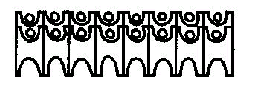 ———————————————————————KARLOVAC, VLADIMIRA NAZORA 10				 Ravnatelj ( telefon, fax): (047) 617-032,Računovodstvo  telefon:  (047) 611-726, fax: (047)617-031, Soc.radnik, med.sestra, psiholog: (047) 617-030,e-mail: korisnik201@mspm.hr                              IBAN:HR52 23900011100014340				                                              Matični br.: 03123464OIB: 85866981630		Klasa:400-07/22-01/1Ur.br. 2133-92-02/01-22-1Karlovac,31.01.2022..						- DRŽAVNI URED ZA REVIZIJU					            - MINISTARSTVO rada, mirovinskog sustava, obitelji i socijalne politikePODACI O PRORAČUNSKOM KORISNIKURKP: 07091, MB: 03123464  CENTAR ZA PRUŽANJE USLUGA U ZAJEDNICI VLADIMIR NAZOR47000 KARLOVAC, Vladimira Nazora 10Razina:  11Razdjel:086Djelatnost: 8790  ostale djelatnosti socijalne skrbi sa smještajemB I LJ E Š K EZa razdoblje od 01.01.2021-31.12.2021.g.Bilješke uz BilancuAOP 002  Ukupna vrijednost nefinancijske imovine Indeks na AOP-u 002  je 99,2  što je neznatno smanjenje u odnosu  na stanje 1.sijećnja  2021.g.Sukladno odobrenim zahtjevima Iz sredstava proračuna osigurana su sredstva :Izvor financiranja 11 :Dodatno ulaganje u zgradu ( popravak dimnjaka zbog otklanjanja posljedica od potresa) :34.375,00 knIzvor financiranja 61: ( donacijska sredstva)Zamjena dotrajale opreme i namještaja , te nabave nove: 43.280,40 knProcijenjena dobivena oprema je u iznosu od 3.900,00 uknjižena u poslovne knjigeRashodovana je oprema  nabavne vrijednosti 76.116,29 kn te sadašnje , neotpisane u iznosu od 808,32kn  što je knjiženo na teret izvora vlasništva. Rashodovana i odbačena oprema je  i isknjižena iz poslovnih knjiga .Ispravak vrijednosti je obračunat po propisanim stopama Pravilnika o proračunskom računovodstvu i računskom planu i ukupno je iznos od 184.532,87 kn knjižena na teret  izvora vlasništva.Tijekom godine nabavljen je sitan inventar u iznosu od 27.503,78  kn iz sredstava proračuna i  donacijate te u cijelosti stavljen u upotrebu . Rashodovan je sitan inventar  u iznosu od 38.378,5  kn te isknjižen iz poslovnih knjiga .AOP 063  Financijska imovina Financijska imovina sastoji se od novaca na žiro računu, potraživanja i rashoda budućih razdoblja Stanje žiro računa na dan 01.01.2020.  114.326,42 knStanje žiro računa i blagajne  na dan 31.12.2020.  272.990,24 knSredstva na žiro računu čine:Sredstva viška prihoda za obvezu povratka u proračun u iznosu od…………… 37.204,06 knPrihod od kamata koje su obveza za povrat u proračun u iznosu od ………...........     0,46 knVišak prihoda od donacija i pomoći u iznosu od ………………………………….171.650,26 knIskazana potraživanja čine:Potraživanja prema HZZO za bolovanja iznad 42 dana……………..108.944,71 knPotraživanja od radnika za topli obrok……………………………………2.040,00 knRashodi na cto 19 odnose se na plaću za prosinac 2021.g  u iznosu 315.768,30kn i obveze prema dobavljačima za isporučenu robu i usluge u iznosu od 59.437,08 kn.AOP 	169 ObvezeObveze iskazane na AOP-ima odnose se na obveze za zaposlene odnosno na plaću za prosinac 2021.g, u iznosu od 319.006,86  kn  a ista je isplaćena u siječnju 2022.g.Osim toga na navedenim pozicijama iskazane su obveze za materijalne rashode u iznosu od 59.437,08 kn.AOP 180  Ostale tekuće obvezeOstale tekuće obveze čine:Obveza za povrat u proračun………………………………………….37.204,06 knObveza prema Riznici za refundaciju HZZO-a……………………..105.517,17 knObveza povrata uplaćenih kamata……………………………………..….0,46 knAOP 238, 242Na AOP-u 232 iskazan je višak prihoda poslovanja u iznosu od 279.255,19  kn a na AOP-u 242 je iskazan manjak prihoda od nefinancijske imovine u iznosu od 43.280,40  kn.Višak prihoda utvrđen je nakon obavljene  korekcije rezultataza kapitalne prihode i sučeljavanja manjka i viška po istim kategorijama, aktivnostima  i izvorima prihoda a u skladu sa Pravilnikom.AOP 245Izvanbilančni zapisi odnose se na imovinu ( stan) dobiven na korištenje na neodređeno vrijeme od Državnog ureda za upravljanje državnom imovinom za potrebe stambene zajednice koji je u funkciji i koristi se u skladu sa provođenjem deinstitucionalizacije ustanova socijalne skrbi..Bilješke uz PR-RASAOP 001  Za razdoblje od 01.01.2020. do 31.12.2020. g ukupni prihodi iznose 5.139.341,82 kn te je indeks 103,2  što je neznatno povećanje u odnosu na prethodno razdoblje .AOP 045  Prihodi ostvareni  od subjekata unutar proračuna odnose se na .Sredstva dobivena od HZZ-a za  provođenja mjera pripravništva za što smo zaposlili psihologa –pripravnika i ta mjera se produžuje i na slijedeću godinu.15.000,00 kn ostvareno je od Županije , koja je raspisala javni poziv za programe u kulturi , a odnosi se na troškove vezane uz organizaciju likovne kolonije Zilik.AOP 	101  Prihodi ostvareni po posebnim propisima odnose se na prihode  participacije koju plaćaju korisnici odnosno njihovi roditelji i skrbnici prema rješenju nadležnog Centra za socijalnu skrb.AOP  120  Prihodi od prodaje proizvoda i usluga te pruženih usluga  odnose se topli obrok radnika koji se omogućuje zaposlenima uz plaćanje obračunatih troškova .AOP 123 Prihodi donacije Navedene donacije odnose se na tekuće i kapitalne donacije dobivene od pravnih i fizičkih osoba               koje su ili namjenske ili nenamjenske te je za ovu godinu iskazan visoki indeks 337,2 ostvarenja u odnosu na prethodnu godinu. Sredstva su ostvarena krajem godine i biti će utrošena u slijedećem razdoblju prvenstveno za poboljšanje materijalnih uvjeta života korisnika.AOP 146 Rashodi poslovanja su u skladu sa prihodima i  iznose 98,6  indeks.AOP 147, 153 Rashodi za zaposlene  su u skladu sa prihodima i smjernicama izvršenja proračuna .Osnovica za plaće uvećana je temeljem postignutog dogovora između Vlade i Sindikata 4 % od 1.siječnja  2021.g (indeks 101,4 ) AOP 158,164,172, 183,191  Materijalni rashodi su neznatno manji  u odnosu na proteklo razdoblje   indeks 90,8)    Veći su oni materijalni izdaci koje je nemoguće u potpunosti predvidjeti kao auto gume, komunalne usluge, zdravstvene usluge zbog obavljenih sistematskih pregleda radnika i obaveznih testiranja na Covid-19.       Naknada zbog  nezapošljavanja osobe sa invaliditetom je obračunata u skladu sa zakonskim propisima.AOP 191 Financijski rashodi  ( indeks 77,4 ) odnose se na naknade Fini za obavljene usluge koje su ove godine manje  u odnosu na proteklu zbog sklapanja povoljnijih uvjeta.AOP 219Sredstva iskazana na Aop-u odnose se na naplaćene participacije  koje su uplaćene Ministarstvu.AOP 247Rashodi na poziciji ( indeks 99,4) odnose se na potrebe korisnika , djece kao što su džeparac, prijevozni troškovi , zabavne i kulturne potrebe koje su ove godine na razini 2020. prvenstveno zbog provođenja mjera uzrokovanih epidemijom pa su i aktivnosti poput izleta gotovo i ne provode.AOP 344, ,357,396           Iz sredstava donacija nabavljena je namještaj za prostor u kojem borave djeca  te je obavljena         procjena donirane opreme.     .             Iz proračunskih sredstava sanirana su oštećenja na dimnjacima uzrokovana potresima.AOP 634 ,638 Višak prihoda i primitaka raspoloživ u slijedećem razdoblju odnosi se na sredstva donacija i pomoći koja će se koristiti prema namjeni ili iskazanoj potrebi i odobrenju ravnateljice iznosu od 235,974,79kn. U višku prihoda sadržana su, sredstva donacije u iznosu od 171.650,26 kn, 44.902,43 namjenska sredstva HZZ-a za plaću pripravnika , 919.422,10 kn namjenska sredstva za likovnu koloniju.    Bilješke uz obrazac P- VRIO AOP 001, 018, 021 Na navedenoj  poziciji  iskazana je neotpisana ( sadašnja vrijednost)  opreme koja je rashodovana zbog neupotrebljivosti.   Bilješke uz  obrazac ObvezeAOP 036                    Stanje nedospjelih obveza na kraju izvještajnog razdoblja iznosi 521.166  kn  a odnose se na      plaću 12/2021  i obveze prema dobavljačima za isporučenu robu i usluge. Mjesto i datum: Karlovac, 31.01.2022.Osoba za kontakt: Dubravka Grguraš                                   zakonski predstavnik                                                                                                         (potpis)Tel.:     047 611726                                                                                                                                   Nataša Horvat dipl.def.soc.ped.                                                        M.P.                                                                                                                                                   ( ime i prezime).